Ponadto oświadczam, że:zapoznałem się z opisem przedmiotu zamówienia i  nie wnoszę  zastrzeżeń.uważam się za związanego ofertą przez okres 30  dni .zapoznałem się z treścią projektu umowy, nie wnoszę do niego zastrzeżeń 
i zobowiązuję się do zawarcia umowy na warunkach w niej określonych, w przypadku gdyby uznano moją ofertę za najkorzystniejszą............................ dnia ...........................................                ......................................................[ podpis wykonawcy ]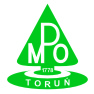 Zintegrowany System ZarządzaniaZintegrowany System ZarządzaniaZintegrowany System ZarządzaniaZintegrowany System ZarządzaniaZintegrowany System ZarządzaniaZałącznik nr 1                do Zapytania ofertowegoZałącznik nr 1                do Zapytania ofertowegoZałącznik nr 1                do Zapytania ofertowegoFORMULARZ  OFERTOWYDostawy płynów i preparatów do mycia i dezynfekcji        oraz środków do zwalczania chwastów.FORMULARZ  OFERTOWYDostawy płynów i preparatów do mycia i dezynfekcji        oraz środków do zwalczania chwastów.FORMULARZ  OFERTOWYDostawy płynów i preparatów do mycia i dezynfekcji        oraz środków do zwalczania chwastów.FORMULARZ  OFERTOWYDostawy płynów i preparatów do mycia i dezynfekcji        oraz środków do zwalczania chwastów.FORMULARZ  OFERTOWYDostawy płynów i preparatów do mycia i dezynfekcji        oraz środków do zwalczania chwastów.Załącznik nr 1                do Zapytania ofertowegoZałącznik nr 1                do Zapytania ofertowegoZałącznik nr 1                do Zapytania ofertowegoFORMULARZ  OFERTOWYDostawy płynów i preparatów do mycia i dezynfekcji        oraz środków do zwalczania chwastów.FORMULARZ  OFERTOWYDostawy płynów i preparatów do mycia i dezynfekcji        oraz środków do zwalczania chwastów.FORMULARZ  OFERTOWYDostawy płynów i preparatów do mycia i dezynfekcji        oraz środków do zwalczania chwastów.FORMULARZ  OFERTOWYDostawy płynów i preparatów do mycia i dezynfekcji        oraz środków do zwalczania chwastów.FORMULARZ  OFERTOWYDostawy płynów i preparatów do mycia i dezynfekcji        oraz środków do zwalczania chwastów.Znak DP/P-25/2020Znak DP/P-25/2020Znak DP/P-25/2020 z dnia …………… r. z dnia …………… r. z dnia …………… r. z dnia …………… r. z dnia …………… r.Znak DP/P-25/2020Znak DP/P-25/2020Znak DP/P-25/2020zamawiającyMiejskie Przedsiębiorstwo Oczyszczania Spółka z o. o. z siedzibą w Toruniu przy ul. Grudziądzkiej  159,REGON:  870525973  NIP:   879-016-92-80Sąd Rejonowy w Toruniu, VII Wydział Gospodarczy Krajowego Rejestru Sądowego KRS 0000151221Kapitał zakładowy: 14.491.000,00 PLNzamawiającyMiejskie Przedsiębiorstwo Oczyszczania Spółka z o. o. z siedzibą w Toruniu przy ul. Grudziądzkiej  159,REGON:  870525973  NIP:   879-016-92-80Sąd Rejonowy w Toruniu, VII Wydział Gospodarczy Krajowego Rejestru Sądowego KRS 0000151221Kapitał zakładowy: 14.491.000,00 PLNzamawiającyMiejskie Przedsiębiorstwo Oczyszczania Spółka z o. o. z siedzibą w Toruniu przy ul. Grudziądzkiej  159,REGON:  870525973  NIP:   879-016-92-80Sąd Rejonowy w Toruniu, VII Wydział Gospodarczy Krajowego Rejestru Sądowego KRS 0000151221Kapitał zakładowy: 14.491.000,00 PLNzamawiającyMiejskie Przedsiębiorstwo Oczyszczania Spółka z o. o. z siedzibą w Toruniu przy ul. Grudziądzkiej  159,REGON:  870525973  NIP:   879-016-92-80Sąd Rejonowy w Toruniu, VII Wydział Gospodarczy Krajowego Rejestru Sądowego KRS 0000151221Kapitał zakładowy: 14.491.000,00 PLNzamawiającyMiejskie Przedsiębiorstwo Oczyszczania Spółka z o. o. z siedzibą w Toruniu przy ul. Grudziądzkiej  159,REGON:  870525973  NIP:   879-016-92-80Sąd Rejonowy w Toruniu, VII Wydział Gospodarczy Krajowego Rejestru Sądowego KRS 0000151221Kapitał zakładowy: 14.491.000,00 PLNzamawiającyMiejskie Przedsiębiorstwo Oczyszczania Spółka z o. o. z siedzibą w Toruniu przy ul. Grudziądzkiej  159,REGON:  870525973  NIP:   879-016-92-80Sąd Rejonowy w Toruniu, VII Wydział Gospodarczy Krajowego Rejestru Sądowego KRS 0000151221Kapitał zakładowy: 14.491.000,00 PLNzamawiającyMiejskie Przedsiębiorstwo Oczyszczania Spółka z o. o. z siedzibą w Toruniu przy ul. Grudziądzkiej  159,REGON:  870525973  NIP:   879-016-92-80Sąd Rejonowy w Toruniu, VII Wydział Gospodarczy Krajowego Rejestru Sądowego KRS 0000151221Kapitał zakładowy: 14.491.000,00 PLNzamawiającyMiejskie Przedsiębiorstwo Oczyszczania Spółka z o. o. z siedzibą w Toruniu przy ul. Grudziądzkiej  159,REGON:  870525973  NIP:   879-016-92-80Sąd Rejonowy w Toruniu, VII Wydział Gospodarczy Krajowego Rejestru Sądowego KRS 0000151221Kapitał zakładowy: 14.491.000,00 PLNzamawiającyMiejskie Przedsiębiorstwo Oczyszczania Spółka z o. o. z siedzibą w Toruniu przy ul. Grudziądzkiej  159,REGON:  870525973  NIP:   879-016-92-80Sąd Rejonowy w Toruniu, VII Wydział Gospodarczy Krajowego Rejestru Sądowego KRS 0000151221Kapitał zakładowy: 14.491.000,00 PLNzamawiającyMiejskie Przedsiębiorstwo Oczyszczania Spółka z o. o. z siedzibą w Toruniu przy ul. Grudziądzkiej  159,REGON:  870525973  NIP:   879-016-92-80Sąd Rejonowy w Toruniu, VII Wydział Gospodarczy Krajowego Rejestru Sądowego KRS 0000151221Kapitał zakładowy: 14.491.000,00 PLNDANE DOTYCZĄCE WYKONawCYNAZWA:  ......................................................................................................................................................................................SIEDZIBA...........................................................................  ul. .....................................................................................................NR TELEFONU .................. .  NR FAKS ............................. ,e-mail: …………………………/* dane bezwzględnie wymagane NIP .....................................................................................  REGON ..........................................................................................KRS …………………………………………………….………  Kapitał zakładowy : ……………………………………………………DANE DOTYCZĄCE WYKONawCYNAZWA:  ......................................................................................................................................................................................SIEDZIBA...........................................................................  ul. .....................................................................................................NR TELEFONU .................. .  NR FAKS ............................. ,e-mail: …………………………/* dane bezwzględnie wymagane NIP .....................................................................................  REGON ..........................................................................................KRS …………………………………………………….………  Kapitał zakładowy : ……………………………………………………DANE DOTYCZĄCE WYKONawCYNAZWA:  ......................................................................................................................................................................................SIEDZIBA...........................................................................  ul. .....................................................................................................NR TELEFONU .................. .  NR FAKS ............................. ,e-mail: …………………………/* dane bezwzględnie wymagane NIP .....................................................................................  REGON ..........................................................................................KRS …………………………………………………….………  Kapitał zakładowy : ……………………………………………………DANE DOTYCZĄCE WYKONawCYNAZWA:  ......................................................................................................................................................................................SIEDZIBA...........................................................................  ul. .....................................................................................................NR TELEFONU .................. .  NR FAKS ............................. ,e-mail: …………………………/* dane bezwzględnie wymagane NIP .....................................................................................  REGON ..........................................................................................KRS …………………………………………………….………  Kapitał zakładowy : ……………………………………………………DANE DOTYCZĄCE WYKONawCYNAZWA:  ......................................................................................................................................................................................SIEDZIBA...........................................................................  ul. .....................................................................................................NR TELEFONU .................. .  NR FAKS ............................. ,e-mail: …………………………/* dane bezwzględnie wymagane NIP .....................................................................................  REGON ..........................................................................................KRS …………………………………………………….………  Kapitał zakładowy : ……………………………………………………DANE DOTYCZĄCE WYKONawCYNAZWA:  ......................................................................................................................................................................................SIEDZIBA...........................................................................  ul. .....................................................................................................NR TELEFONU .................. .  NR FAKS ............................. ,e-mail: …………………………/* dane bezwzględnie wymagane NIP .....................................................................................  REGON ..........................................................................................KRS …………………………………………………….………  Kapitał zakładowy : ……………………………………………………DANE DOTYCZĄCE WYKONawCYNAZWA:  ......................................................................................................................................................................................SIEDZIBA...........................................................................  ul. .....................................................................................................NR TELEFONU .................. .  NR FAKS ............................. ,e-mail: …………………………/* dane bezwzględnie wymagane NIP .....................................................................................  REGON ..........................................................................................KRS …………………………………………………….………  Kapitał zakładowy : ……………………………………………………DANE DOTYCZĄCE WYKONawCYNAZWA:  ......................................................................................................................................................................................SIEDZIBA...........................................................................  ul. .....................................................................................................NR TELEFONU .................. .  NR FAKS ............................. ,e-mail: …………………………/* dane bezwzględnie wymagane NIP .....................................................................................  REGON ..........................................................................................KRS …………………………………………………….………  Kapitał zakładowy : ……………………………………………………DANE DOTYCZĄCE WYKONawCYNAZWA:  ......................................................................................................................................................................................SIEDZIBA...........................................................................  ul. .....................................................................................................NR TELEFONU .................. .  NR FAKS ............................. ,e-mail: …………………………/* dane bezwzględnie wymagane NIP .....................................................................................  REGON ..........................................................................................KRS …………………………………………………….………  Kapitał zakładowy : ……………………………………………………DANE DOTYCZĄCE WYKONawCYNAZWA:  ......................................................................................................................................................................................SIEDZIBA...........................................................................  ul. .....................................................................................................NR TELEFONU .................. .  NR FAKS ............................. ,e-mail: …………………………/* dane bezwzględnie wymagane NIP .....................................................................................  REGON ..........................................................................................KRS …………………………………………………….………  Kapitał zakładowy : ……………………………………………………Oferta wspólna /* wypełnić, o ile dotyczy Ustanowionym pełnomocnikiem do reprezentowania w postępowaniu o udzielenie zamówienia 
i /*lub zawarcia umowy jest (są):  ………………………………………….., zakres odpowiedzialności ……………………………….NAZWA:  ......................................................................................................................................................................................SIEDZIBA...........................................................................  ul. .....................................................................................................NR TELEFONU .................. .  NR FAKS ............................. ,e-mail: …………………………/* dane bezwzględnie wymagane NIP .....................................................................................  REGON ..........................................................................................KRS …………………………………………………….………  Kapitał zakładowy : ……………………………………………………Oferta wspólna /* wypełnić, o ile dotyczy Ustanowionym pełnomocnikiem do reprezentowania w postępowaniu o udzielenie zamówienia 
i /*lub zawarcia umowy jest (są):  ………………………………………….., zakres odpowiedzialności ……………………………….NAZWA:  ......................................................................................................................................................................................SIEDZIBA...........................................................................  ul. .....................................................................................................NR TELEFONU .................. .  NR FAKS ............................. ,e-mail: …………………………/* dane bezwzględnie wymagane NIP .....................................................................................  REGON ..........................................................................................KRS …………………………………………………….………  Kapitał zakładowy : ……………………………………………………Oferta wspólna /* wypełnić, o ile dotyczy Ustanowionym pełnomocnikiem do reprezentowania w postępowaniu o udzielenie zamówienia 
i /*lub zawarcia umowy jest (są):  ………………………………………….., zakres odpowiedzialności ……………………………….NAZWA:  ......................................................................................................................................................................................SIEDZIBA...........................................................................  ul. .....................................................................................................NR TELEFONU .................. .  NR FAKS ............................. ,e-mail: …………………………/* dane bezwzględnie wymagane NIP .....................................................................................  REGON ..........................................................................................KRS …………………………………………………….………  Kapitał zakładowy : ……………………………………………………Oferta wspólna /* wypełnić, o ile dotyczy Ustanowionym pełnomocnikiem do reprezentowania w postępowaniu o udzielenie zamówienia 
i /*lub zawarcia umowy jest (są):  ………………………………………….., zakres odpowiedzialności ……………………………….NAZWA:  ......................................................................................................................................................................................SIEDZIBA...........................................................................  ul. .....................................................................................................NR TELEFONU .................. .  NR FAKS ............................. ,e-mail: …………………………/* dane bezwzględnie wymagane NIP .....................................................................................  REGON ..........................................................................................KRS …………………………………………………….………  Kapitał zakładowy : ……………………………………………………Oferta wspólna /* wypełnić, o ile dotyczy Ustanowionym pełnomocnikiem do reprezentowania w postępowaniu o udzielenie zamówienia 
i /*lub zawarcia umowy jest (są):  ………………………………………….., zakres odpowiedzialności ……………………………….NAZWA:  ......................................................................................................................................................................................SIEDZIBA...........................................................................  ul. .....................................................................................................NR TELEFONU .................. .  NR FAKS ............................. ,e-mail: …………………………/* dane bezwzględnie wymagane NIP .....................................................................................  REGON ..........................................................................................KRS …………………………………………………….………  Kapitał zakładowy : ……………………………………………………Oferta wspólna /* wypełnić, o ile dotyczy Ustanowionym pełnomocnikiem do reprezentowania w postępowaniu o udzielenie zamówienia 
i /*lub zawarcia umowy jest (są):  ………………………………………….., zakres odpowiedzialności ……………………………….NAZWA:  ......................................................................................................................................................................................SIEDZIBA...........................................................................  ul. .....................................................................................................NR TELEFONU .................. .  NR FAKS ............................. ,e-mail: …………………………/* dane bezwzględnie wymagane NIP .....................................................................................  REGON ..........................................................................................KRS …………………………………………………….………  Kapitał zakładowy : ……………………………………………………Oferta wspólna /* wypełnić, o ile dotyczy Ustanowionym pełnomocnikiem do reprezentowania w postępowaniu o udzielenie zamówienia 
i /*lub zawarcia umowy jest (są):  ………………………………………….., zakres odpowiedzialności ……………………………….NAZWA:  ......................................................................................................................................................................................SIEDZIBA...........................................................................  ul. .....................................................................................................NR TELEFONU .................. .  NR FAKS ............................. ,e-mail: …………………………/* dane bezwzględnie wymagane NIP .....................................................................................  REGON ..........................................................................................KRS …………………………………………………….………  Kapitał zakładowy : ……………………………………………………Oferta wspólna /* wypełnić, o ile dotyczy Ustanowionym pełnomocnikiem do reprezentowania w postępowaniu o udzielenie zamówienia 
i /*lub zawarcia umowy jest (są):  ………………………………………….., zakres odpowiedzialności ……………………………….NAZWA:  ......................................................................................................................................................................................SIEDZIBA...........................................................................  ul. .....................................................................................................NR TELEFONU .................. .  NR FAKS ............................. ,e-mail: …………………………/* dane bezwzględnie wymagane NIP .....................................................................................  REGON ..........................................................................................KRS …………………………………………………….………  Kapitał zakładowy : ……………………………………………………Oferta wspólna /* wypełnić, o ile dotyczy Ustanowionym pełnomocnikiem do reprezentowania w postępowaniu o udzielenie zamówienia 
i /*lub zawarcia umowy jest (są):  ………………………………………….., zakres odpowiedzialności ……………………………….NAZWA:  ......................................................................................................................................................................................SIEDZIBA...........................................................................  ul. .....................................................................................................NR TELEFONU .................. .  NR FAKS ............................. ,e-mail: …………………………/* dane bezwzględnie wymagane NIP .....................................................................................  REGON ..........................................................................................KRS …………………………………………………….………  Kapitał zakładowy : ……………………………………………………Oferta wspólna /* wypełnić, o ile dotyczy Ustanowionym pełnomocnikiem do reprezentowania w postępowaniu o udzielenie zamówienia 
i /*lub zawarcia umowy jest (są):  ………………………………………….., zakres odpowiedzialności ……………………………….NAZWA:  ......................................................................................................................................................................................SIEDZIBA...........................................................................  ul. .....................................................................................................NR TELEFONU .................. .  NR FAKS ............................. ,e-mail: …………………………/* dane bezwzględnie wymagane NIP .....................................................................................  REGON ..........................................................................................KRS …………………………………………………….………  Kapitał zakładowy : ……………………………………………………Lp.Nazwa asortymentu Nazwa asortymentu J.m.IlośćCena jednostkowa netto w złWartość netto w złWartość netto w złStawka podatku VATWartość brutto w złABBCDEF=D xEF=D xEGH=F+(FxG)1Płyn myjąco-dezynfekującyPłyn myjąco-dezynfekującylitr2500…………%2Płyn do mycia nawierzchni zabrudzonej substancjami ropopochodnymiPłyn do mycia nawierzchni zabrudzonej substancjami ropopochodnymilitr150…………..%Lp.Nazwa asortymentu Nazwa asortymentu J.m.IlośćCena jednostkowa netto w złWartość netto w złWartość netto w złStawka podatku VATWartość brutto w złABBCDEF=D xEF=D xEGH=F+(FxG)3Płyn do mycia płyt granitowychPłyn do mycia płyt granitowychlitr800…………..%4Preparat do dezynfekcji toaletPreparat do dezynfekcji toaletlitr80…………..%5Preparat do usuwania grafittiPreparat do usuwania grafittilitr20…………..%6Preparat do usuwania mchów i glonówPreparat do usuwania mchów i glonówlitr30…………..%7Preparat do dezynfekcji chłodni dla padłych zwierząt Virkon opakowania po 0,2 kg.Preparat do dezynfekcji chłodni dla padłych zwierząt Virkon opakowania po 0,2 kg.op60…………..%8Środek do zwalczania wszystkich roślin zielonych  Środek do zwalczania wszystkich roślin zielonych  litr620…………..%9Preparat do zwalczania chwastów z trawników Preparat do zwalczania chwastów z trawników litr10…………..%10Nawóz do iglaków na brązowienie igiełNawóz do iglaków na brązowienie igiełkg10…………..%11Wodorotlenek sodu – granulki, opakowania po 1 kg.Wodorotlenek sodu – granulki, opakowania po 1 kg.kg250…………..%12Płyn - szampon aktywny do mycia ścian wykonanych z blachy trapezowej lakierowanej Płyn - szampon aktywny do mycia ścian wykonanych z blachy trapezowej lakierowanej litr100…………..%TERMIN wykonania zamówieŃ CZĘŚCIOWYCH TERMIN wykonania zamówieŃ CZĘŚCIOWYCH TERMIN wykonania zamówieŃ CZĘŚCIOWYCH TERMIN wykonania zamówieŃ CZĘŚCIOWYCH TERMIN wykonania zamówieŃ CZĘŚCIOWYCH 10  dni roboczych od daty otrzymania zamówienia10  dni roboczych od daty otrzymania zamówienia10  dni roboczych od daty otrzymania zamówienia10  dni roboczych od daty otrzymania zamówienia10  dni roboczych od daty otrzymania zamówieniaTERMIN wykonania UMOWY TERMIN wykonania UMOWY TERMIN wykonania UMOWY TERMIN wykonania UMOWY TERMIN wykonania UMOWY od daty zawarcia umowy do 31.12.2020 r.od daty zawarcia umowy do 31.12.2020 r.od daty zawarcia umowy do 31.12.2020 r.od daty zawarcia umowy do 31.12.2020 r.od daty zawarcia umowy do 31.12.2020 r.WARUNKI PŁATNOŚCI WARUNKI PŁATNOŚCI WARUNKI PŁATNOŚCI WARUNKI PŁATNOŚCI WARUNKI PŁATNOŚCI  30  dni od otrzymania prawidłowej faktury VAT 30  dni od otrzymania prawidłowej faktury VAT 30  dni od otrzymania prawidłowej faktury VAT 30  dni od otrzymania prawidłowej faktury VAT 30  dni od otrzymania prawidłowej faktury VATTERMIN WAŻNOŚĆI PREPARATÓW-PŁYNÓW OD DATY DOSTARCZENIATERMIN WAŻNOŚĆI PREPARATÓW-PŁYNÓW OD DATY DOSTARCZENIATERMIN WAŻNOŚĆI PREPARATÓW-PŁYNÓW OD DATY DOSTARCZENIATERMIN WAŻNOŚĆI PREPARATÓW-PŁYNÓW OD DATY DOSTARCZENIATERMIN WAŻNOŚĆI PREPARATÓW-PŁYNÓW OD DATY DOSTARCZENIA ……….. miesięcy (min. 12) ……….. miesięcy (min. 12) ……….. miesięcy (min. 12) ……….. miesięcy (min. 12) ……….. miesięcy (min. 12)